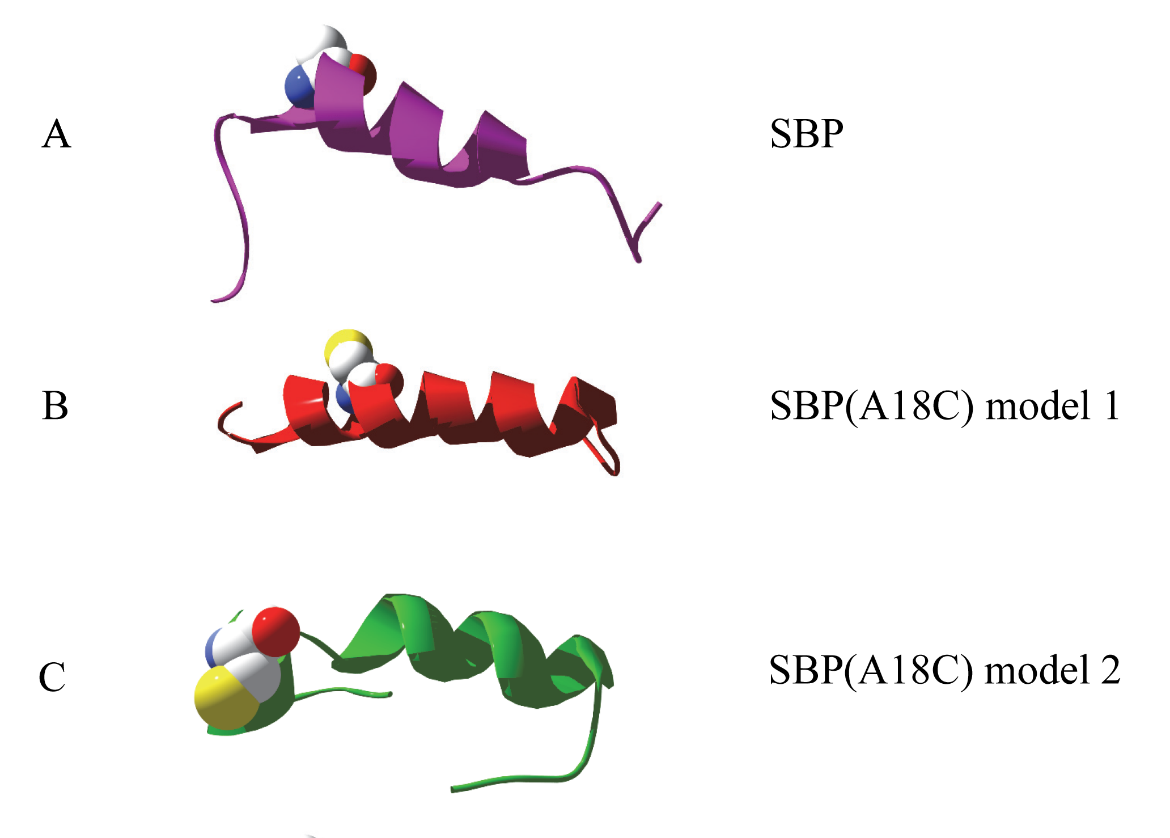 S3 Fig.  Models of SBP- and SBP(A18C)-tags.(A) The three-dimensional structure of the SBP-tag showing the helical region (L17 - R27) which functions as a spacer to position the N- and C-terminal peptides to the streptavidin-binding pocket.  This structure was prepared based on the 4JO6 PDB file. (B) One of the modeled structures of SBP(A18C)-tag generated from the PEP-FOLD webserver.  The tag has a helical region similar to the one observed in the wild type SBP-tag. (C) Another model of the SBP(A18C)-tag generated from the PEP-FOLD webserver.  In this modeled structure, a kink is introduced resulting in a shorter helical region.  A18 in SBP and C18 in SBP(A18C) are shown in space-filling representation.